 Since 1971                                                                               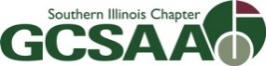 Southern Illinois Golf Course Superintendents’ Association2024 OfficersPresident: Kyle Smith                                                                    Arlington Greens Golf Course      kylesmith@charter.net                        Ph 618 792 9687Vice President:	Tom Brown                                                                                Columbia Golf Club                                                                                            Tombrown0916@gmail.com                        Ph  618 910 3506Secretary TreasurerStephen Douty                                                                            Tamarack Golf Coursetamarackgrounds@gmail.com             Ph 816 797 1302 DirectorsDirector for 1 YearSteve Leach                                                                      Gateway National GL   sleach@gatewaynational.com               Ph 636 221 3085   Director for 2 YearsRay Heil                                                                                          Red hawk Golf Coursereheil@yahoo.com                                 Ph 618 559 1277    Tim Johnson,                                                                         Spencer T. Olin Golf Course          tjohnson@spencertolingolf.com             Ph 618 779 7631Justin Wrench                                                                                   Annbriar Golf Club  jmwrench1995@hotmail.com                 Ph 314 415 0147 Past PresidentScott Simpson                                                                              Benton Country Club  Scott.simpcosales@gmail.com               Ph 618 218 1755  Affiliate Advisory RepresentativeJustin Kried                                                                                       Erb Turf Equipment                        justink@erbturf.com                              Ph 618 410 5436Website: sigcsa.com